Фрагмент урока в 7 классе по теме "Известные люди" на примере Андрея Сахарова.Предтекстовый этапУчащимся предлагается дополнить, продолжить фразу: Известный человек – это тот, кто…1-е задание несёт не только задачу вовлечения в тему и активизации вокабуляра, но и воспитательную. Ребята подумали, кто такой известный человек. Многие отметили, что известные люди делают что-то важное для других людей, общества.
Далее необходимо заполнить кластер синонимами к слову "Famous" известный2-е задание расширило лексический запас (учитель предложил новую лексику из предстоящего для чтения текста)glorified, popular, famed, noted, renowned, recognized, illustrious, celebrated, notable, legendary, well-known, prominent ...
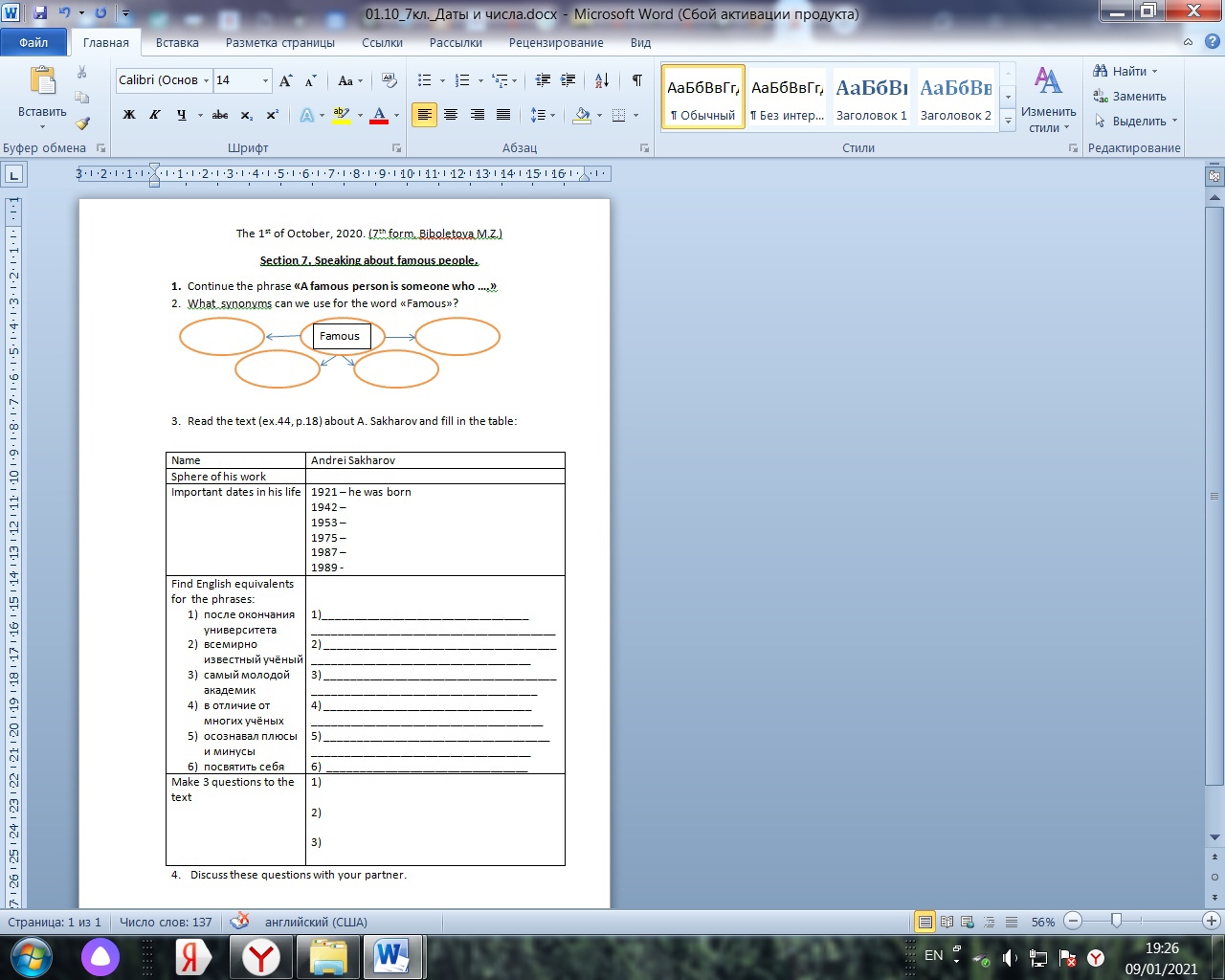 Текстовый этап3-4-е задания нацелены на работу с биографическим текстом о великом учёном Сахарове.Из текста выписаны важные даты в жизни ученого. Учащимся необходимо выписать информацию, связанную с данными датами.После чего учитель акцентирует внимание на словосочетаниях, необходимых для рассказа о знаменитых людях. Учащиеся находят эквиваленты русских фраз из текста.Далее учащиеся составляют свои собственные вопросы по тексту.Послетекстовый этапУчащиеся отвечают на вопросы друг друга, составленные по тексту.И обязательное  творческое применение полученной информации: учащимся предлагается написать биографию известного человека, своего кумира, выделить 6 важных дат в его жизни, используя фразы из учебника. Творчески оформить. Подготовиться к устной презентации в классе.Пройдя по ссылке https://vk.com/away.php?to=https://drive.google.com/f.. https://vk.com/away.php?to=https://drive.google.com/f..можно познакомиться со структурированным  теоретическим материалом по темам "Функциональная грамотность" и "Читательская грамотность" (автор С.В.Селиверстова, учитель англ.яз. МБОУ «Кезская СОШ № 1»)Таким образом, прорабатывая текст, используя наибольшее количество разнообразных упражнений, следуя поэтапному формированию навыков, можно будет утверждать, что у наших учащихся прочно сформированы навыки читательской грамотности, т.е они способны понимать и использовать письменные тексты, размышлять о них и заниматься чтением для того, чтобы достигать своих целей, расширять свои знания и возможности, участвовать в социальной жизни. (PISА)